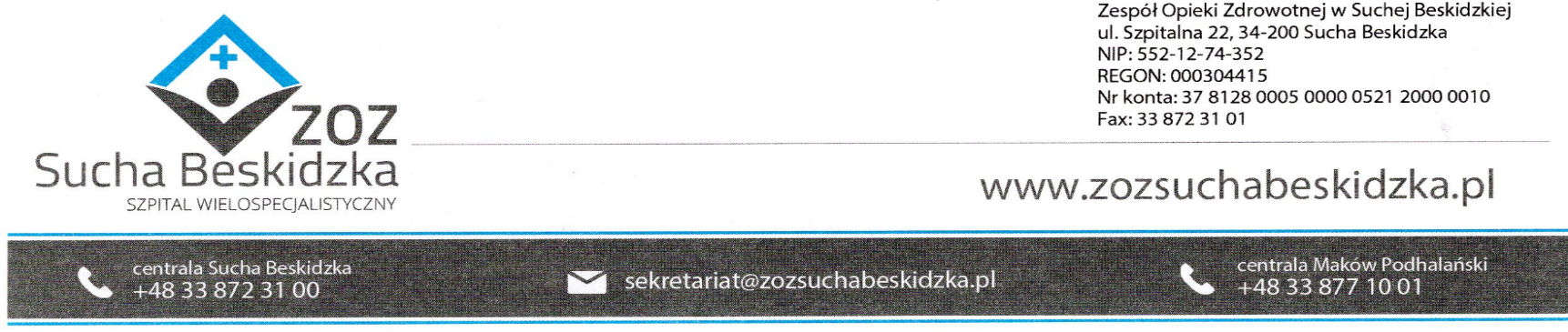 Znak sprawy: ZOZ.V.010/DZP/04/PU/23              Sucha Beskidzka dnia 17.03.2023r. Dotyczy: Wyniku zapytania ofertowego na „Usługi  w zakresie utrzymania w ciągłej sprawności technicznej kotłowni w Suchej Beskidzkiej, Makowie Podhalańskim i Jordanowie’.            	Dyrekcja Zespołu Opieki Zdrowotnej w Suchej Beskidzkiej informuje o wyniku w/w postępowania.Oferty złożyły firmy:Mida –Leszek Beliczyński oś. Oświecenia 51/12, 31-636 KrakówElektris Technika Grzewcza i Klimatyzacyjna Marek Zwoliński ul. Magazynowa 7, 33-300 Nowy Sącz Zespół uznał za najkorzystniejszą ofertę firmy:Mida- Leszek Beliczyński oś. Oświecenia 51/12, 31-636 Kraków Wartość oferty brutto: 32 472,00 zł  